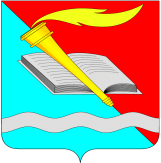 АДМИНИСТРАЦИЯ ФУРМАНОВСКОГО МУНИЦИПАЛЬНОГО РАЙОНАПОСТАНОВЛЕНИЕ от _____________2024  № _____г. ФурмановН.В.Жилова89010391330О внесении изменений в постановление администрации Фурмановского муниципального района от 28.04.2015 №296 «Об утверждении административного регламента предоставления муниципальной услуги «Предоставление в собственность, постоянное (бессрочное) пользование, в безвозмездное пользование и в аренду юридическим и физическим лицам земельных участков, на которых расположены здания, сооружения»»В соответствии с Федеральным законом от 27.07.2010 № 210-ФЗ 
«Об организации предоставления государственных и муниципальных услуг», в целях повышения качества и доступности предоставляемых муниципальных услуг и в связи с необходимостью приведения массовых социально значимых услуг (функций) в электронный вид на Единый портал государственных и муниципальных услуг (функций)постановляю:Внести в приложение №1 к постановлению администрации Фурмановского муниципального района от 28.04.2015 №296 «Об утверждении административного регламента предоставления муниципальной услуги «Предоставление в собственность, постоянное (бессрочное) пользование, в безвозмездное пользование и в аренду юридическим и физическим лицам земельных участков, на которых расположены здания, сооружения»» следующие изменения:В пункте 2.4. слова «20 календарных дней» заменить словами  «14 календарных дней».В пункте 2.11.9 слова «развитии застроенной территории» заменить словами «комплексном развитии территории».Настоящее постановление опубликовать в сборнике нормативных правовых актов «Вестник администрации Фурмановского муниципального района и Совета Фурмановского муниципального района» и разместить  на официальном сайте Фурмановского муниципального района www.furmanov.su.Настоящее постановление вступает в силу со дня его официального опубликования.Контроль за исполнением постановления возложить на заместителя главы администрации Фурмановского муниципального района А.С.Инзина.Глава Фурмановского муниципального районаП.Н. Колесников